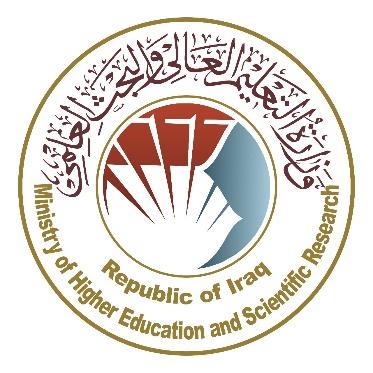 Ministry of Higher Education and Scientific ResearchScientific Supervision and Scientific Evaluation Apparatus Directorate of Quality Assurance and Academic AccreditationAccreditation DepartmentAcademic Program and Course Description Guide Academic Program and Course Description Guide2024 Introduction: 		      The educational program is a well-planned set of courses that include procedures and experiences arranged in the form of an academic syllabus. Its main goal is to improve and build graduates' skills so they are ready for the job market. The program is reviewed and evaluated every year through internal or external audit procedures and programs like the External Examiner Program.    The academic program description is a short summary of the main features of the program and its courses. It shows what skills students are working to develop based on the program's goals. This description is very important because it is the main part of getting the program accredited, and it is written by the teaching staff together under the supervision of scientific committees in the scientific departments.      This guide, in its second version, includes a description of the academic program after updating the subjects and paragraphs of the previous guide in light of the updates and developments of the educational system in Iraq, which included the description of the academic program in its traditional form (annual, quarterly), as well as the adoption of the academic program description circulated according to the letter of the Department of Studies T 3/2906 on 3/5/2023 regarding the programs that adopt the Bologna Process as the basis for their work.   In this regard, we can only emphasize the importance of writing an academic programs and course description to ensure the proper functioning of the educational process.          Concepts and terminology:             Academic Program Description: The academic program description provides a brief summary of its vision, mission and objectives, including an accurate description of the targeted learning outcomes according to specific learning strategies. Course Description: Provides a brief summary of the most important characteristics of the course and the learning outcomes expected of the students to achieve, proving whether they have made the most of the available learning opportunities. It is derived from the program description.Program Vision: An ambitious picture for the future of the academic program to be sophisticated, inspiring, stimulating, realistic and applicable. Program Mission: Briefly outlines the objectives and activities necessary to achieve them and defines the program's development paths and directions.Program Objectives: They are statements that describe what the academic program intends to achieve within a specific period of time and are measurable and observable.Curriculum Structure: All courses / subjects included in the academic program according to the approved learning system (quarterly, annual, Bologna Process) whether it is a requirement (ministry, university, college and scientific department) with the number of credit hours. Learning Outcomes:  A compatible set of knowledge, skills and values acquired by students after the successful completion of the academic program and must determine the learning outcomes of each course in a way that achieves the objectives of the program. Teaching and learning strategies: They are the strategies used by the faculty members to develop students’ teaching and learning, and they are plans that are followed to reach the learning goals. They describe all classroom and extra-curricular activities to achieve the learning outcomes of the program. Academic Program Description Form  University Name:    zainab yassen abdulkluder.......... Faculty/Institute: Basrah university/ Administration and EconomicsScientific Department:  Business AdministrationAcademic or Professional Program Name:  Bachelor of Business AdministrationFinal Certificate Name:  Bachelor of Business AdministrationAcademic System: … Semester system   Description Preparation Date: 2/9/2024    File Completion Date:   20/2/2024 The file is checked by:   Department of Quality Assurance and University Performance  Director of the Quality Assurance and University Performance Department:   Date:                          Signature:                                                                                          Approval of the Dean     * This can include notes whether the course is basic or optional. Please tick the boxes corresponding to the individual program learning outcomes under evaluation.Course Description FormProgram Vision  There is an administrative college, but it is to be one of the major scientific cooperation at the University of Basra in the field of modern and scientific education through its clear scientific and administrative activities. It also works on the path of providing employees for its students to make them active and creative in serving the community in the areas of mastery and proficiency in project management and all businesses.Program MissionWorking to prepare and graduate leading scientific and leadership competencies in business administration and to develop the balance of knowledge in the field of scientific research to serve the local, regional and international community, in addition to training and refining the minds of students scientifically and cognitively, and emphasizing social and cultural values ​​and responding to the requirements of the local market.Program ObjectivesFamiliarizing students with the concept of the defunct Baath Party- Identifying the crimes of the former regime in Iraq- Identifying violations of international law by the previous regime Program Accreditation NoneOther external influences NoneProgram StructureProgram StructureProgram StructureProgram StructureProgram StructureProgram Structure Number of Courses Credit hoursPercentageReviews*Institution Requirements College RequirementsyesBasic courseDepartment Requirements yesSummer TrainingyesOther Program Description Program Description Program Description Program Description Program Description Year/LevelCourse CodeCourse NameCredit HoursCredit Hours2023-2024 2nd stageCrimes of the defunct Baath PartytheoreticalExpected learning outcomes of the programExpected learning outcomes of the programKnowledge Knowledge Learning Outcomes 1Introducing the political systems in Iraq- Introducing violations of basic rights and freedoms by the former regime- Introducing violations of international law by the former regime- Introduction to the transitional phase in Iraq- Introducing the impact of repression and wars on the environment and populationSkills Skills Learning Outcomes 2Explaining and clarifying what the previous regime did in Iraq - Addressing the crimes committed against the Iraqi people- Defining the stage after the fall of the former regime- Motivating students to research and investigate factsEthics  Ethics  Learning Outcomes 4Developing students’ abilities to become familiar with a past era in which they did not exist.- Familiarity with the crimes of the previous regime according to international law- Familiarity with the negative effects of the remnants of the previous regime’s violations.Teaching and Learning Strategies Explanation of the prescribed scientific material related to the subject.2- Writing reports related to the subject.3- Discussing general topics related to the topic.4- Conduct daily exams (COZs)5- Asking students to do class and homework assignmentsEvaluation methods Weekly, monthly and daily exams- Discussing real-life topics related to the subject - Writing reports.- Homework assignments- Class duties- And the end-of-semester exam.Faculty Faculty Faculty Faculty Faculty Faculty Faculty Faculty MembersFaculty MembersFaculty MembersFaculty MembersFaculty MembersFaculty MembersFaculty MembersAcademic Rank Specialization Specialization Special Requirements/Skills (if applicable) Special Requirements/Skills (if applicable) Number of the teaching staff Number of the teaching staff Academic Rank General  Special  Staff Lecturer  lawGeneral lawstaffProfessional DevelopmentAcceptance Criterion The most important sources of information about the program Platform for the crimes of the defunct Baath PartyProgram Development Plan Getting to know closely the objectives of the Martyrs Foundation, and the work it carries out to serve the families of the martyrs and those affected by the former regime.- Getting to know closely the objectives of the Prisoners’ Foundation, and the work it carries out to serve those affected by the former regime.- Narrating real, vivid facts from those affected by the previous regime and in official documentsProgram Skills OutlineProgram Skills OutlineProgram Skills OutlineProgram Skills OutlineProgram Skills OutlineProgram Skills OutlineProgram Skills OutlineProgram Skills OutlineProgram Skills OutlineProgram Skills OutlineProgram Skills OutlineProgram Skills OutlineProgram Skills OutlineProgram Skills OutlineProgram Skills OutlineProgram Skills OutlineRequired program Learning outcomes Required program Learning outcomes Required program Learning outcomes Required program Learning outcomes Required program Learning outcomes Required program Learning outcomes Required program Learning outcomes Required program Learning outcomes Required program Learning outcomes Required program Learning outcomes Required program Learning outcomes Required program Learning outcomes Year/LevelCourse CodeCourse NameBasic or optional Knowledge   Knowledge   Knowledge   Knowledge   Skills Skills Skills Skills Ethics Ethics Ethics Ethics Year/LevelCourse CodeCourse NameBasic or optional A1A2A3A4B1B2B3B4C1C2C3C4Commercial law Commercial law Commercial law Commercial law Commercial law Commercial law Commercial law Commercial law Commercial law Course Code: Course Code: Course Code: Course Code: Course Code: Course Code: Course Code: Course Code: Course Code: Semester / Year: Semester / Year: Semester / Year: Semester / Year: Semester / Year: Semester / Year: Semester / Year: Semester / Year: Semester / Year: semestersemestersemestersemestersemestersemestersemestersemestersemesterDescription Preparation Date:Description Preparation Date:Description Preparation Date:Description Preparation Date:Description Preparation Date:Description Preparation Date:Description Preparation Date:Description Preparation Date:Description Preparation Date:20 /2 / 202420 /2 / 202420 /2 / 202420 /2 / 202420 /2 / 202420 /2 / 202420 /2 / 202420 /2 / 202420 /2 / 2024Available Attendance Forms: Available Attendance Forms: Available Attendance Forms: Available Attendance Forms: Available Attendance Forms: Available Attendance Forms: Available Attendance Forms: Available Attendance Forms: Available Attendance Forms: presence onlypresence onlypresence onlypresence onlypresence onlypresence onlypresence onlypresence onlypresence onlyNumber of Credit Hours (Total) / Number of Units (Total)Number of Credit Hours (Total) / Number of Units (Total)Number of Credit Hours (Total) / Number of Units (Total)Number of Credit Hours (Total) / Number of Units (Total)Number of Credit Hours (Total) / Number of Units (Total)Number of Credit Hours (Total) / Number of Units (Total)Number of Credit Hours (Total) / Number of Units (Total)Number of Credit Hours (Total) / Number of Units (Total)Number of Credit Hours (Total) / Number of Units (Total)3 hours / week3 hours / week3 hours / week3 hours / week3 hours / week3 hours / week3 hours / week3 hours / week3 hours / weekCourse administrator's name (mention all, if more than one name) Course administrator's name (mention all, if more than one name) Course administrator's name (mention all, if more than one name) Course administrator's name (mention all, if more than one name) Course administrator's name (mention all, if more than one name) Course administrator's name (mention all, if more than one name) Course administrator's name (mention all, if more than one name) Course administrator's name (mention all, if more than one name) Course administrator's name (mention all, if more than one name) Name:dr. zainab yassen abdulkhuderEmail: zainab.ramathy@uobasrah.edu.iqName:dr. zainab yassen abdulkhuderEmail: zainab.ramathy@uobasrah.edu.iqName:dr. zainab yassen abdulkhuderEmail: zainab.ramathy@uobasrah.edu.iqName:dr. zainab yassen abdulkhuderEmail: zainab.ramathy@uobasrah.edu.iqName:dr. zainab yassen abdulkhuderEmail: zainab.ramathy@uobasrah.edu.iqName:dr. zainab yassen abdulkhuderEmail: zainab.ramathy@uobasrah.edu.iqName:dr. zainab yassen abdulkhuderEmail: zainab.ramathy@uobasrah.edu.iqName:dr. zainab yassen abdulkhuderEmail: zainab.ramathy@uobasrah.edu.iqName:dr. zainab yassen abdulkhuderEmail: zainab.ramathy@uobasrah.edu.iqCourse Objectives Course Objectives Course Objectives Course Objectives Course Objectives Course Objectives Course Objectives Course Objectives Course Objectives Course ObjectivesStudents are familiar with the crimes of the defunct Baath Party- Getting to know the previous political regimes in Iraq- Getting to know the defunct Baath Party regimeCourse ObjectivesStudents are familiar with the crimes of the defunct Baath Party- Getting to know the previous political regimes in Iraq- Getting to know the defunct Baath Party regimeCourse ObjectivesStudents are familiar with the crimes of the defunct Baath Party- Getting to know the previous political regimes in Iraq- Getting to know the defunct Baath Party regimeCourse ObjectivesStudents are familiar with the crimes of the defunct Baath Party- Getting to know the previous political regimes in Iraq- Getting to know the defunct Baath Party regimeCourse ObjectivesStudents are familiar with the crimes of the defunct Baath Party- Getting to know the previous political regimes in Iraq- Getting to know the defunct Baath Party regimeCourse ObjectivesStudents are familiar with the crimes of the defunct Baath Party- Getting to know the previous political regimes in Iraq- Getting to know the defunct Baath Party regime- Identifying the types of violations of international law- Definition of the transitional stage- Identifying the types of violations of international law- Definition of the transitional stage- Identifying the types of violations of international law- Definition of the transitional stageTeaching and Learning Strategies Teaching and Learning Strategies Teaching and Learning Strategies Teaching and Learning Strategies Teaching and Learning Strategies Teaching and Learning Strategies Teaching and Learning Strategies Teaching and Learning Strategies Teaching and Learning Strategies StrategyStrategy- Education strategy planning the collaborative concept of a bygone era.- Research and exploration teaching strategy.- A strategy for revealing facts about a previous regime- Education strategy planning the collaborative concept of a bygone era.- Research and exploration teaching strategy.- A strategy for revealing facts about a previous regime- Education strategy planning the collaborative concept of a bygone era.- Research and exploration teaching strategy.- A strategy for revealing facts about a previous regime- Education strategy planning the collaborative concept of a bygone era.- Research and exploration teaching strategy.- A strategy for revealing facts about a previous regime- Education strategy planning the collaborative concept of a bygone era.- Research and exploration teaching strategy.- A strategy for revealing facts about a previous regime- Education strategy planning the collaborative concept of a bygone era.- Research and exploration teaching strategy.- A strategy for revealing facts about a previous regime- Education strategy planning the collaborative concept of a bygone era.- Research and exploration teaching strategy.- A strategy for revealing facts about a previous regimeCourse StructureCourse StructureCourse StructureCourse StructureCourse StructureCourse StructureCourse StructureCourse StructureCourse StructureWeek  Hours Hours Required Learning Outcomes Unit or subject name Unit or subject name Unit or subject name Learning method Evaluation method 12345678910111213141516-introduction- An introduction to the political systems in Iraq- The Baathist regime’s violation of public rights and freedoms- The impact of the Baathist regime’s behavior on society and its control over the state-The impact of the transitional period in combating authoritarian politics- The psychological field and the social field- Religion and state, culture, media and the militarization of society- The impact of repression and wars on the environment and population- The use of internationally prohibited weapons and environmental pollution.- Scorched earth policy and forced migration.- Destruction of the agricultural environment, animals, and radioactive contamination.- Mass graves and bombing of places of worship-General discussions on facts from reality.-introduction- An introduction to the political systems in Iraq- The Baathist regime’s violation of public rights and freedoms- The impact of the Baathist regime’s behavior on society and its control over the state-The impact of the transitional period in combating authoritarian politics- The psychological field and the social field- Religion and state, culture, media and the militarization of society- The impact of repression and wars on the environment and population- The use of internationally prohibited weapons and environmental pollution.- Scorched earth policy and forced migration.- Destruction of the agricultural environment, animals, and radioactive contamination.- Mass graves and bombing of places of worship-General discussions on facts from reality.-introduction- An introduction to the political systems in Iraq- The Baathist regime’s violation of public rights and freedoms- The impact of the Baathist regime’s behavior on society and its control over the state-The impact of the transitional period in combating authoritarian politics- The psychological field and the social field- Religion and state, culture, media and the militarization of society- The impact of repression and wars on the environment and population- The use of internationally prohibited weapons and environmental pollution.- Scorched earth policy and forced migration.- Destruction of the agricultural environment, animals, and radioactive contamination.- Mass graves and bombing of places of worship-General discussions on facts from reality.Exam 11Exam2Final ExamCourse EvaluationCourse EvaluationCourse EvaluationCourse EvaluationCourse EvaluationCourse EvaluationCourse EvaluationCourse EvaluationCourse EvaluationDistribution is as follows: 20 marks for the first monthly exam. 20 marks, second monthly exam. 10 daily contributions, reports, and daily oral exams. 50 marks for final examsDistribution is as follows: 20 marks for the first monthly exam. 20 marks, second monthly exam. 10 daily contributions, reports, and daily oral exams. 50 marks for final examsDistribution is as follows: 20 marks for the first monthly exam. 20 marks, second monthly exam. 10 daily contributions, reports, and daily oral exams. 50 marks for final examsDistribution is as follows: 20 marks for the first monthly exam. 20 marks, second monthly exam. 10 daily contributions, reports, and daily oral exams. 50 marks for final examsDistribution is as follows: 20 marks for the first monthly exam. 20 marks, second monthly exam. 10 daily contributions, reports, and daily oral exams. 50 marks for final examsDistribution is as follows: 20 marks for the first monthly exam. 20 marks, second monthly exam. 10 daily contributions, reports, and daily oral exams. 50 marks for final examsDistribution is as follows: 20 marks for the first monthly exam. 20 marks, second monthly exam. 10 daily contributions, reports, and daily oral exams. 50 marks for final examsDistribution is as follows: 20 marks for the first monthly exam. 20 marks, second monthly exam. 10 daily contributions, reports, and daily oral exams. 50 marks for final examsDistribution is as follows: 20 marks for the first monthly exam. 20 marks, second monthly exam. 10 daily contributions, reports, and daily oral exams. 50 marks for final examsLearning and Teaching Resources Learning and Teaching Resources Learning and Teaching Resources Learning and Teaching Resources Learning and Teaching Resources Learning and Teaching Resources Learning and Teaching Resources Learning and Teaching Resources Learning and Teaching Resources Required textbooks (curricular books, if any)Required textbooks (curricular books, if any)Required textbooks (curricular books, if any)Required textbooks (curricular books, if any)Required textbooks (curricular books, if any)Platform for the crimes of the defunct Baath PartyPlatform for the crimes of the defunct Baath PartyPlatform for the crimes of the defunct Baath PartyPlatform for the crimes of the defunct Baath PartyMain references (sources)Main references (sources)Main references (sources)Main references (sources)Main references (sources)Recommended books and references (scientific journals, reports...)Recommended books and references (scientific journals, reports...)Recommended books and references (scientific journals, reports...)Recommended books and references (scientific journals, reports...)Recommended books and references (scientific journals, reports...)Electronic References, WebsitesElectronic References, WebsitesElectronic References, WebsitesElectronic References, WebsitesElectronic References, Websites